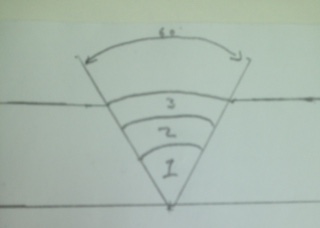 The weld was done with a MIG welder to create a single sided butt joint. This weld went well. The weld when finished was strong. To improve the weld I would decrease the voltage I was using to get a bit less of a weld pool.I have decreased the voltage by a couple of volts and weld pool decreased and the second weld was neater than the first weld. Another problem was the gas flow rate. When I was doing the welding I had to experiment on spare bits of metal to determine the best gas flow rate. It would’ve been better to of had a way to measure the correct gas flow rate but we don’t have the facilities to do this.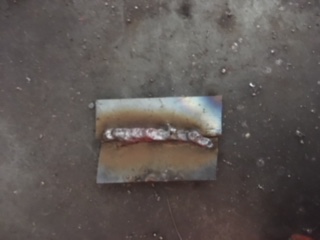 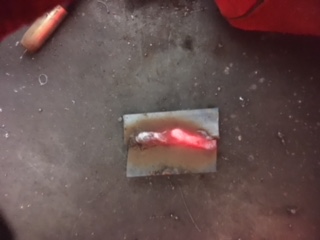 ProcessRunSize of wireCurrent A Voltage V Type of current/ polarityWire feed speed Travel speed Metal thickness MIG 1, 2, 3 0.8 mm 1.2 mm100160N/A DC N/A N/A6mm